NATIONAL SALUTE TO AMERICA’S HEROES: PRESENTED BY HYUNDAIANNOUNCES U.S. NAVY FLIGHT DEMONSTRATION SQUADRON, THE BLUE ANGELS WILL HEADLINE SHOW MAY 25 & 26MIAMI BEACH (March 4, 2019) -- The National Salute to America’s Heroes presented by Hyundai, today announced that the U.S. Navy Flight Demonstration Squadron, the Blue Angels, will headline the 2019 Hyundai Air & Sea Show in Miami Beach on May 25th and 26th. The Blue Angels flight demonstration exhibits the skills possessed by all naval aviators. The six Blue Angels F/A-18 Hornet’s will soar overhead, entering from behind the crowd and announcing themselves with the “sound of freedom!”  You’ll see the graceful aerobatic maneuvers of the four-jet diamond formation, in concert with the fast-paced, high-performance maneuvers of two Solo pilots followed by the pinnacle of precision flying, when the solos join the diamond and perform in the six-jet Delta Formation.

The mission of the Blue Angels is to showcase the pride and professionalism of the United States Navy and Marine Corps by inspiring a culture of excellence and service to our country through flight demonstrations and community outreach. Since 1946, the Blue Angels have performed for nearly 500 million fans.

The National Salute to America’s Heroes presented by Hyundai is a patriotic two-day event Memorial Day weekend designed to pay tribute, honor and encourage military and first responders. The National Salute to America’s Heroes presented by Hyundai is anchored by the Hyundai Air & Sea Show and includes the Music Explosion presented by Hyundai, both of which combine to make an experience that combines The Greatest Show Above the EarthTM with a concert on the sands of South Beach and countless interactive displays. The family-friendly event has something for everyone.The National Salute to America’s Heroes presented by Hyundai debuted in 2017 along the shores of Miami Beach to a daily crowd of more than 100,000 spectators. The 2019 event is expected to be even more exciting with a larger spectator viewing area and a free to the public Display Village, Action Zone, and Kids Zone, all located between 11th and 14th Streets along Ocean Drive and includes interactive displays from military service branches and corporate partners.About the National Salute to America’s Heroes presented by Hyundai: The National Salute to America’s Heroes presented by Hyundai is a nation-wide two-day celebration held on Miami Beach, Florida featuring the Hyundai Air & Sea Show, Music Explosion presented by Hyundai, and Salute 365 initiative. Held Memorial Day Weekend, the National Salute to America’s Heroes presented by Hyundai focuses on honoring and paying tribute to the military and first responders who protect the freedoms of all Americans. For more information, please visit, www.USAsalute.com.For more information and to view the promotional video, please visit, www.USAsalute.com. Follow us on Instagram https://www.instagram.com/nationalsalute/Like us on Facebook https://www.facebook.com/USASalute/Subscribe to our channel on YouTube https://www.youtube.com/channel/UCfn5eQ0ybQmMIIejiwRAP_g Follow us on Twitter https://twitter.com/usasalute Keep up with The National Salute to America’s Heroes presented by HyundaiSocial media updates -- hashtags for posts: #HyundaiAirAndSeaShow #USASalute ###Media Contact: Zucker Lewis Media GroupNicole Lewis // Nicole@ZuckerLewis.com // 305.803.9177Valerie Zucker // Valerie@ZuckerLewis.com // 305.321.7556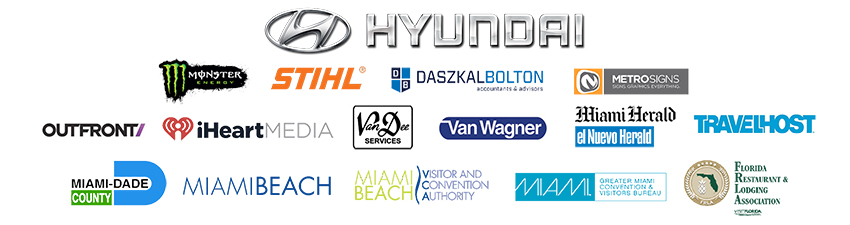 